Huishoudelijk reglement  2016 - 20171. AlgemeenhedenIeder lid (actief of passief), lesgever en bestuurslid wordt geacht het huishoudelijk reglement te kennen en dit te respecterenHet seizoen start op 5 september 2016.2. Het bestuurBestuursleden nemen zoveel mogelijk deel aan de vergaderingen. Bij belet verontschuldigen ze zich via telefoon of per mail aan de voorzitter of de ondervoorzitter.Ieder bestuurslid, aangesteld voor een functie, draagt de persoonlijke verantwoordelijkheid voor de daden die zijn/haar functie aangaan.Het bestuur wordt samengesteld uit minimum 3 personen.Waaronder: Voorzitter – Benjamin GijsbersOndervoorzitter/PR – Kaat JansPenningmeester - Elke MartensSecretaris – Chelsea KnutsJeugdsportcoördinator - Lien CorthoutsBestuurslid – Vera HawrijkAan de vermelde functies worden de volgende taakomschrijvingen gegeven:De voorzitter:stelt de dagorde van de vergaderingen opzit de algemene vergadering, de raad van bestuur en werkvergaderingen voor.zal de reglementen doen nalevenheeft te allen tijde inzicht in de boekhouding en heeft tevens volmacht op de rekening van de verenigingDe secretaris:organiseert de administratiemaakt verslag van elke vergaderingbevordert de samenwerking tussen de club en de oudersDe penningmeester:verricht de geldelijke aangelegenheden van de clubbeheert en controleert de bankrekeningengeeft op geregelde tijdstippen een kasverslag door aan het bestuurstelt jaarlijks een overzicht van inkomsten en uitgaven op en vergelijkt het resultaat met dit van voorbije boekjaren op het einde van het seizoen.stelt samen met de voorzitter en secretaris een begroting (januari) op en legt deze ter goedkeuring voor aan de raad van bestuur en algemene vergaderingDe materiaalmeester:keurt de materialen en brengt verslag uit bij het bestuurwordt door de lesgevers op de hoogte gebracht van eventuele gebreken aan materialen en probeert deze, in samenspraak met bestuur, op te lossenDe jeugdcoördinator:vangt nieuwe trainers op en legt hen de praktische werking van onze club uitcoördineert het ganse trainerskorpsbepaalt de doelstelling per groepverhoogt de opleidingen van de trainersstelt een jaarplan opplant een overleg met trainers neemt deel aan provinciale vergaderingen, gymfed vergaderingenP.R.:opvolgen en implementeren aanbevelingen van Q4Gym kwaliteitscontrolebijhouden register opleidingen en bijscholingensponsors aanschrijvenVoor een ontslagnemend bestuurslid of lesgever / geboorte kan in samenspraak een geschenk gegeven worden dat niet meer bedraagt dan € 50.3. De lesgeverscfr bijlage 14. De ledenElk natuurlijk persoon, van beide geslachten, kan lid worden van de vereniging. Voor turnen vanaf de instapklas en voor dans vanaf de tweede kleuterklas. Men is lid van het ogenblik dat men de lidmaatschapsfiche heeft ingevuld en het lidgeld aan de vereniging betaald is.Het lidmaatschap voor een volledig seizoen moet vóór 15 oktober betaald worden. Bij latere aansluiting dient dit te gebeuren 3 weken na de eerste deelname. Indien dit niet gebeurt, is het bestuur gemachtigd om het desbetreffende lid uit te sluiten. Vanaf de betaling is het lid verzekerd en enkel dan kan er aanspraak gemaakt worden op de verzekering.Elk lid is 5 minuten vóór de aanvang van de lessen aanwezig en wacht in de daarvoor voorziene ruimte.Gymnasten zetten samen met de leiding de zaal klaar, na de training wordt er gezamenlijk opgeruimd.Sieraden, juwelen en andere waardevolle voorwerpen worden thuis gelaten.De vereniging kan niet aansprakelijk gesteld worden voor eventueel verlies of diefstal van waardevolle voorwerpen of kledij, alsook niet voor het opzettelijk beschadigen van materialen, welke al dan niet van de vereniging zijn.Kledij: er wordt getraind in aangepaste sportkledij. Ongevallen t.g.v. ongeschikte kledij of onaangepast schoeisel worden steeds betwist door de verzekeringen.Frisdrank is verboden in de sporthal. Enkel water is toegelaten. Ongevallen welke plaatsvinden tijdens de lessen of tijdens de verplaatsing van of naar de les dienen binnen de 24 uur gemeld te worden aan de lesgever / het bestuur. Dit is absoluut noodzakelijk om aanspraak te kunnen maken op de tussenkomst van de verzekering.Leden kunnen pas doorstromen na onderling overleg en goedkeuring van de lesgevers.5. Lidgeld      ●	De lidgelden, alsook de verzekering gelden voor één seizoen.●	Betaalde lidgelden kunnen niet teruggevorderd worden.●	Bij aansluiting in de loop van het jaar, wordt het lidgeld verrekend a rato van het resterende aantal maanden.6. Verhuur van gymmateriaalMateriaal eigendom van vzw Fit & Jong, kan uitgeleend worden mits het betalen van een huurprijs. De uiteindelijke beslissing ligt bij het bestuur.Airtrack:		€ 100/dag	€ 200/weekend (vrijdagavond en ten laatste terug maandag 17 uur) Bescherming ondergrond te voorzien door huurder.Mini trampoline:	€ 25/dag	€ 50/weekend (vrijdagavond en ten laatste terug maandag 17 uur)Springplank:		€ 5/dag	€ 10/weekend (vrijdagavond en ten laatste terug maandag 17 uur)Balk:			€ 50/dag	€ 100/weekend (vrijdagavond en ten laatste terug maandag 17 uur)Flik flak rol		€ 5/ dag	€ 10/ weekend (vrijdagavond en ten laatste terug maandag 17 uur)Aangepast op 21/08/2016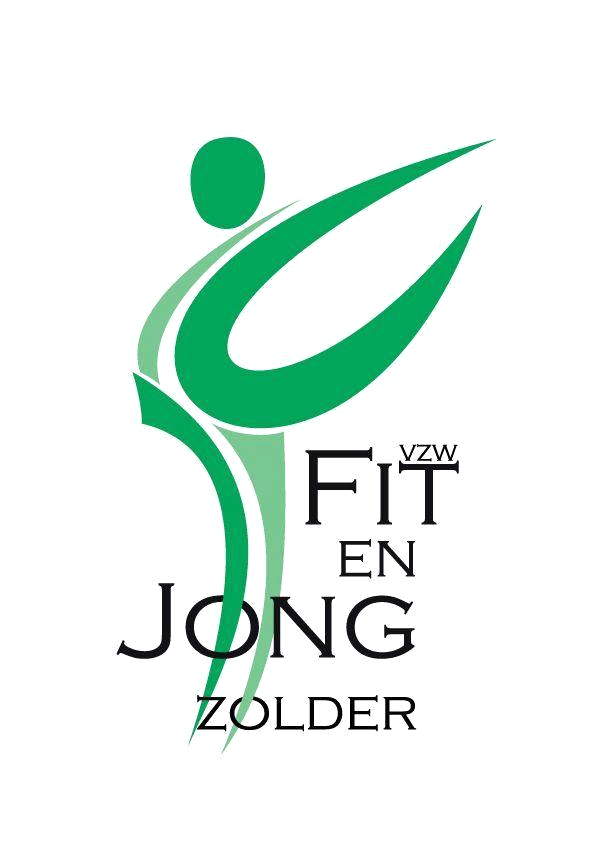 